Oznámení o odstoupení od smlouvyBraHunting.euTímto oznamuji, že odstupuji od smlouvy o nákupu tohoto zboží:

Název, kód zboží ______________________________________________________________
                                                                          

Číslo objednávky:________________

Datum objednání:________________

Datum obdržení:_________________

Cena vráceného zboží:____________

Jméno a příjmení: _____________________________ 

Adresa: _____________________________________
                                             
Číslo účtu pro
vráceni platby:_________________________

Datum: ____________


______________________________________________
Podpis spotřebitele Vyplněný formulář (můžete napsat i svými slovy bez formuláře) přiložte k vrácenému zboží.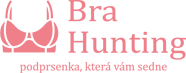 Zboží pošlete na adresu:Bra Hunting, s.r.o.OC Chrpa, Krejnická 2021/1148 00 Praha 4